Postanschrift:Am Annonisbach 3a53842 TroisdorfBankverbindung:Kto.Nr. Kreissparkasse KölnBLZ   Vereinsregister:AG Siegburg VR 1491DSV/SV NRW:NW325 SCRS e.V. – Am Annonisbach 3a – 53842 Troisdorf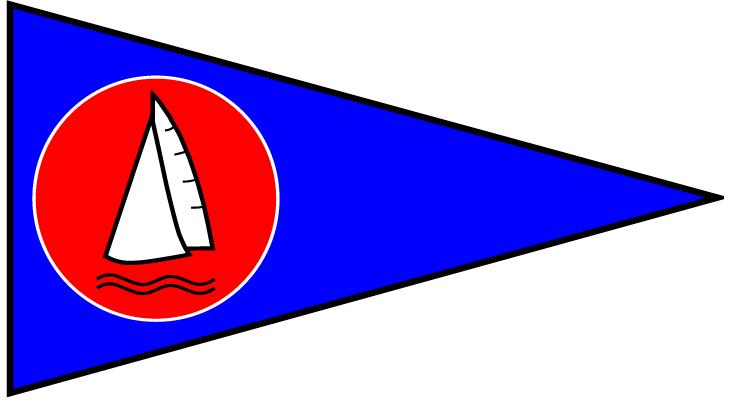 HerrnVorname NachnameStrassePLZ Ort	Troisdorf, den DatumBetreff – hier den Betreff eintragenAnrede,Brief-TextMit freundlichen GrüßenDavid TegthofJugendwartEmail: jugend@segel-club-rhein-sieg.deWeitere Informatiopnen: www.segel-club-rhein-sieg.de